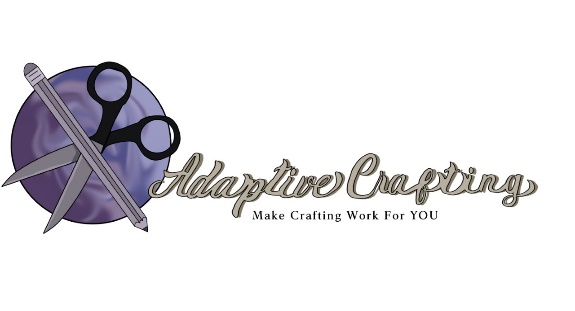 Angel Shaver, Stampin’ Up!® Independent Demonstratorangelstamps@adaptivecrafting.comadaptivecrafting.comDear Loyal Customer, Thank you so much for choosing me as your Stampin’ Up ® Independent Demonstrator. I am so thankful for my loyal customers and I wanted to do something to reward you and help promote your creativity. This list is made to help you keep track of your “punches” on your punch card so you know when you have earned your reward.     Date                           Amount                Order Number 1. ________________ _____________ __________________ 2. ________________ _____________ __________________ 3. ________________ _____________ __________________ 4. ________________ _____________ __________________ 5. ________________ _____________ __________________ 6. ________________ _____________ __________________ 7. ________________ _____________ __________________ 8. ________________ _____________ __________________ 9. ________________ _____________ __________________ 10. ________________ _____________ __________________ Congratulations! You have earned a $50 shopping spree in my store. Please pick what you would like and email me your order at angelstamps@adaptivecrafting.com Thank you for your loyalty and continuing to choose me as your Stampin’ Up!®  Independent DemonstratorGet one "punch" for each $50.00 spent before tax and shipping in one order. $49.00 order earns no punches, $100 earns two punches, etc. Order must be placed in my online store. Please call me if you would like help placing your order. When your punch card is filled you earn a $50 shopping spree with me of anything you choose from the current catalog, I will cover tax and shipping. Send me an email with the $50 product(s) you would like to order. I will then place the order and have it shipped directly to you. Punch cards never expire. You can take as long as you need to earn your shopping spree. 